STATE OF NEVADA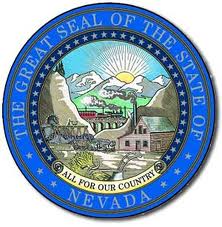 DEPARTMENT OF PUBLIC SAFETYDIVISION OF EMERGENCY MANAGEMENTMEETING NOTICE  AGENDANEVADA INTRASTATE MUTUAL AID COMMITTEE (IMAC)Name of Organization:  Nevada Intrastate Mutual Aid Committee  Date and Time of Meeting:	Monday, June 4, 2018 1:30 P.M. PDTCarson City Location				Las Vegas Location Nevada Division of Emergency Management	Clark County Emergency ManagementExecutive Conference Room				Second Floor Conference Room 2478 Fairview Dr.					575 East Flamingo RoadCarson City, NV 89701				Las Vegas, NV 89119NOTE:  Valid photo identification will be required prior to entrance to the Division of Emergency Management building, on the Nevada Army National Guard complex, in Carson City.			THIS MEETING WILL BE VIDEO AND/OR TELE CONFERENCED BETWEEN THE LOCATIONS SPECIFIED ABOVE, BEGINNING AT 1:30P.M. PDT. The IMAC may take action on items marked “For Possible Action.” Items may be taken out of the order presented on the agenda at the discretion of the chairperson. Items may be combined for consideration at the discretion of the chairperson. Items may be pulled or removed from the agenda at any time. Please Note: Members of the public wishing to have their complete testimony/handouts included in the permanent record of this meeting should provide a written or electronic copy to the IMAC administrative support staff.  Minutes of the meeting are produced in a summary format and are not verbatim.1. CALL TO ORDER – Chairman, Chief Caleb Cage2. ROLL CALL – Debbie Taylor-Cramer, Nevada Division of Emergency Management (DEM)3. PUBLIC COMMENT - (Discussion Only) No action may be taken upon a matter raised under this item of the agenda until the matter itself has been specifically included on an agenda as an item upon which action may be taken. Public comments are limited to 3 minutes per person at the discretion of the Chair.  Comments will not be restricted based on viewpoint. 4. APPROVAL OF MINUTES – (Discussion/For Possible Action) – Chairman, Chief Caleb Cage, DEMThis agenda item will discuss whether or not to approve the minutes of the March 28, 2018, IMAC meeting. 5. PRESENTATION OF DEM’S IMAC REPORT REQUIRED BY NEVADA ADMINISTRATIVE CODE (NAC) 414A – (Discussion Only) – Jim Walker, DEMJim Walker will present the DEM Report, as required by NAC 414A, to the IMAC. The DEM Report will include information regarding declared and undeclared emergencies and disasters in the State, resources requested through the Intrastate Mutual Aid System, a financial report on the status of any reimbursement requests, resources requested through the Emergency Management Assistance Compact, and information on the status of the State’s inventory of resources for emergency response.6. DISCUSSION OF LESSONS LEARNED FROM THE 1 OCTOBER MASS CASUALTY EVENT – (Discussion Only) - Chief Caleb CageChief Cage will lead a discussion concerning the gaps identified during the 1 October mass casualty event in Las Vegas. Chief Cage will request expert presentations on the following issues to provide greater detail on the existing gaps in mutual aid and emergency response and recovery.a.	Presentation on the Nevada Hospital Association’s Mutual Aid Agreement - Dr. Christopher Lake, Nevada Hospital AssociationDr. Lake will present information on the Nevada Hospital Association’s Mutual Aid Agreement and may provide recommendations regarding protocols for utilizing medical professionals licensed in other states for emergency response and recovery.b.	Presentation Regarding the Need for a Statewide Database of Licensed Medical Professionals – Dr. Jeanne Freeman, Carson Health and Human ServicesDr. Jeanne Freeman will present information concerning the deployment of licensed professionals’ for emergency response between counties within Nevada. Dr. Freeman may provide recommendations to address the need for a statewide database of medical professionals, including the benefits of conducting and maintaining background check information within the database.c.	Presentation on Crisis Standards of Care – Dr. Malinda Southard, Nevada Department of Health and Human Services, Division of Public and Behavioral Health Dr. Malinda Southard will lead a discussion on the Nevada Crisis Standards of Care Plan as well as potential recommendations regarding processes for coordinating these standards of care during crises.d.	Presentation on Disaster Behavioral Health Planning – Dr. Stephanie Woodard, Nevada Department of Health and Human Services, Division of Public and Behavioral Health Dr. Stephanie Woodard will lead a discussion on the need for a Disaster Behavioral Health Plan in Nevada and may provide recommendations for addressing this need in the future.e.	Presentation on the Development of Protocols for Sharing HIPAA-Protected Information during an Emergency or Disaster, Chief John Steinbeck, Clark County Fire and Chief Caleb Cage, DEM.Chief John Steinbeck and Chief Caleb Cage will lead a discussion on Executive Order 2018-4 and the requirement to create regulations for the development of protocols for sharing HIPAA-protected information to appropriate parties during emergencies and disasters.  7. IMAC RECOMMENDATIONS - (Discussion/For Possible Action) – Chairman, Chief Caleb CageChief Caleb Cage will lead a discussion regarding the requirement for the IMAC to provide recommendations to the Chief of DEM by September 30 of each year, as outlined in NAC 414A, concerning the administration of the Intrastate Mutual Aid System. The Committee may vote to approve general recommendations as well as the consideration of recommendations in the following areas: Licensure Reciprocity Protocols for Licensed Medical Professionals During Emergency and DisastersDeveloping or supporting a statewide database honoring background checks across county linesProcesses and protocols for coordinating standards of care during crisesDeveloping or supporting a Disaster Behavioral Health Plan for NevadaDeveloping or supporting protocols for sharing HIPAA-protected information during emergencies or disasters8. ADJOURN – (Discussion/For Possible Action) – Chairman, Chief Caleb CageThis is a public meeting.  In conformance with the Nevada Open Meeting Law, this agenda was posted, or caused to be posted, on or before 9:00 AM May 30, 2018 at the following locations: Grant Sawyer Building, 555 E. Washington Avenue, Las Vegas, NVGovernor’s Office, 101 N. Carson Street, Carson City, NV Nevada Division of Emergency Management, 2478 Fairview Drive, Carson City, NVClark County Government Center, 500 S Grand Central Parkway, Las Vegas NV Posted to the Nevada Division of Emergency Management and Homeland Security web site located at: http://dem.nv.gov/Posted to the State Agenda Website located at www.notice.nv.govWe are pleased to make reasonable accommodations for members of the public who are disabled. If special arrangements for the meeting are necessary, if there is a need to obtain copies of any supporting meeting materials, or if you wish to subscribe to the IMAC listserv, please contact Debbie Taylor-Cramer at the Nevada Division of Emergency Management, 2478 Fairview Drive, Carson City, NV 89701 or by phone at (775) 687-0370. 24-hour advance notice is requested.  Thank you.